1. იაკობ სიმონის ძე გოგებაშვილი (დ. 27 ოქტომბერი [ძვ. სტ. 15 ოქტომბერი] 1840, სოფ. ვარიანი, ახლანდელი გორის მუნიციპალიტეტი ― გ. 14 ივნისი [ძვ. სტ. 1 ივნისი] 1912, თბილისი) ― ქართველი პედაგოგი, მეცნიერული პედაგოგიკის ფუძემდებელი საქართველოში, პუბლიცისტი, საბავშვო მწერალი და საზოგადო მოღვაწე. დედაენის შემქმნელი.2. ეგნატე ნინოშვილი ეგნატე ინგოროყვა 17.02.1859 – 12.05.1894მწრალი. ობლობაში გაზარდა ნინო მამიდამ- ფსევდონიმია ნინოშვილი. 17 თებერვალი, 1859, ყელა ― გ. 12 მაისი, 18943. შოთა რუსთაველი, რუსთველი (*დაახ. 1160/65 – ? ) — XII საუკუნის დიდი ქართველი პოეტი და მოაზროვნე, ავტორი საქვეყნოდ ცნობილი პოემისა „ვეფხისტყაოსანი“. მსოფლიოს მრავალ ლიტერატურათმცოდნეთა მიერ მიიჩნევა შუასაუკუნეების მსოფლიო ლიტერატურის ერთ-ერთ უმნიშვნელოვანეს წარმომადგენლად.4.ალექსანდრე (სანდრო) ვასილის ძე ახმეტელი (დ. 14 აპრილი [ძვ. სტ. 1 აპრილი], 1886, სოფ. ანაგა, ახლანდელი სიღნაღის მუნიციპალიტეტი — გ. 29 ივნისი, 1937) — ქართველი რეჟისორი, თანამედროვე ქართული თეატრის ერთ-ერთი ფუძემდებელი. საქართველოს სსრ სახალხო არტისტი (1933).5.ქუთაისი — ქალაქი და მუნიციპალიტეტი საქართველოში, იმერეთის მხარის ადმინისტრაციული ცენტრი, სიდიდით მესამე ქალაქი საქართველოში, საქართველოს სამეფოს ისტორიული დედაქალაქი, ქუთაისის საეპისკოპოსოს ისტორიული ცენტრი. მდებარეობს მდინარე რიონზე. მოსახლეობა 147 635 ადამიანი (2014). ანტიკური ავტორები მას თვლიან ძველი კოლხეთის სამეფოს (ძვ. წ. VIII ს.) დედაქალაქად. ქუთაისის ძველი სახელებია: აია, ქუთაია, ქუთათისიუმი. ქუთაისი საუკუნეების განმავლობაში, VIII-დან XIX საუკუნემდე, დასავლეთქართული სახელმწიფოს (მოგვიანებით იმერეთის სამეფოს) ცენტრი იყო6.ბაქო (აზერ. Bakı [bɑˈcɯ], ბაქი — ქარიანი ადგილი) — აზერბაიჯანის დედაქალაქი, მდებარეობს კასპიის ზღვის აფშერონის ნახევარკუნძულის სამხრეთ სანაპიროზე. თანამედროვე ბაქო სამი ნაწილისგან შედგება: ძველი ქალაქი (İçəri Şəhər), კოლონიური ნაწილი და საბჭოთა პერიოდში აშენებული ქალაქი. ქალაქის მოსახლეობა 2011 წლის მონაცემებით იყო 2.0 მილიონი[1], აგლომერაციაში 3 მილიონამდე ადამიანი სახლობს ლტოლვილთა და იძულებით გადაადგილებულ პირთა ჩათვლით.7. ზვიად გამსახურდია (დ. 31 მარტი, 1939, თბილისი — გ. 31 დეკემბერი, 1993, სოფ. ძველი ხიბულა, ხობის რაიონი) — ქართველი მეცნიერი-ფილოლოგი, მწერალი, მთარგმნელი, პოლიტიკოსი, დისიდენტი, ფილოლოგიის მეცნიერებათა დოქტორი, საქართველოს ეროვნულ-განმათავისუფლებელი მოძრაობის ერთ-ერთი ლიდერი, საქართველოს პირველი პრეზიდენტი (1991—1992), საქართველოს ეროვნული გმირი8. ახმედ მელაშვილი  XX საუკუნის ერთ-ერთი დიდი ქართველი, თურქეთში მოღვაწე ახმედ მელაშვილი (1922-1980 წწ.) ქართველ მუჰაჯირთა შთამომავალი იყო.სწორედ მუჰაჯირ ქართველთა შთამომავლებმა _ თურქეთის მოქალაქე რჩეულმა ქართველებმა _ XX საუკუნის 70-იანი წლებიდან, გააცნობიერეს რა ეთნიკური ასიმილაციის საფრთხე, დაიწყეს მოძრაობა ქართული იდენტობის აღორძინებისა და გაძლიერებისათვის. შექმნეს “ქართული დედაენა” და ჟურნალი “ჩვენებურები”; ინტენსიურად დაიწყეს საუბარი თავიანთი ქართული წარმომავლობის შესახებ. ამ მოძრაობის სათავეში ედგა ცენტრალურ თურქეთში  მცხოვრები ახმედ მელაშვილი-ოზქანი.9.  გიორგი მაზნიაშვილი (დ. 6 აპრილი, 1870 — გ. 16 დეკემბერი, 1937) — ქართველი მხედარმთავარი, გენერალი.10.  კონსტანტინე გამსახურდია (დ. 15 მაისი [ ძვ. სტ. 3 მაისი], 1893, სოფ. ძველი აბაშა ― გ. 17 ივლისი, 1975, თბილისი) — ქართველი მწერალი, ფილოსოფიის დოქტორი, საქართველოს მეცნიერებათა აკადემიის აკადემიკოსი (1944), შოთა რუსთაველის სახელობის სახელმწიფო პრემიის ლაურეატი (1965).11. ნიკოლოზ (ტატო) მელიტონის ძე ბარათაშვილი (დ. 4 დეკემბერი, 1817, თბილისი — გ. 21 ოქტომბერი, 1845, განჯა, აზერბაიჯანი) — ქართველი პოეტი.12. ირაკლი ბესარიონის ძე აბაშიძე (დ. 10 სექტემბერი ან 23 ნოემბერი , 1909, ხონი — გ. 14 იანვარი, 1992, თბილისი) — ქართველი პოეტი. საქართველოს მწერალთა კავშირის გამგეობის პასუხისმგებელი მდივანი (1939-1944), პირველი მდივანი, შემდეგ თავმჯდომარე (1953-1967) აბაშიძე იყო საქართველოს სსრ მეცნიერებათა აკადემიის აკადემიკოსი (1960), საქართველოს მეცნიერებათა აკადემიის ვიცე-პრეზიდენტი (1970), საქართველოს სსრ მეცნიერებათა აკადემიის პრეზიდიუმთან არსებული „ვეფხისტყაოსნის“ აკადემიური ტექსტის დამდგენი კომისიის თავმჯდომარე (1963-იდან), ქართული საბჭოთა ენციკლოპედიის დამაარსებელი და მთავარი რედაქტორი (1966-იდან). დაჯილდოებულია 3 ლენინის ორდენით, 2 შრომის წითელი დროშისა და „საპატიო ნიშნის“ ორდენებით, მედლებით.დაკრძალულია მწერალთა და საზოგადო მოღვაწეთა დიდუბის პანთეონში. 13.  ფარნავაზ I (სპარს. ფარნა – დიდება[7]) — ლეონტი მროველის მიხედვით, ქართლის (იბერიის) პირველი მეფე ძვ. წ. IV–III საუკუნის I ნახევარში და ფარნავაზიანთა დინასტიის დამაარსებელი.  ჩაატარა სახელმწიფო რეფორმა – ქართლის სამეფო დაჰყო რვა საერისთავოდ და ქართლის სასასპეტოდ, რომელთა სათავეში შესაბამისად ერისთავები და სპასპეტი ჩააყენა. ფარნავაზმა აღმართა სამეფოს მთავარი ღვთაების – არმაზის კერპი. მასვე მიეწერება ქართული დამწერლობის შექმნა („შექმნა მწიგნობრობა ქართული“).14.  ვახტანგ გორგასალი — ქართლის მეფე V საუკუნის II ნახევარში. „გორგასალი“ (სპარს. მგლისთავა) სპარსელებმა შეარქვეს. ვახტანგ გორგასალი გამეფდა 15 წლისა, იმეფა 45 წელი, აღესრულა 60 წლისა. საქართველოს მართლმადიდებელი ეკლესიის მიერ შერაცხულია წმინდანად. მისი მოხსენიების დღეა 13 დეკემბერი.15.  ზურაბ ჰასანის ძე გორგილაძე (დ. 5 მაისი, 1937, სოფ. ხალა, ახლანდ. ქობულეთის მუნიციპალიტეტი — გ. 8 აპრილი, 2006, ბათუმი) — ქართველი პოეტი.16.  აკაკი როსტომის ძე წერეთელი (დ. 21 ივნისი [ძვ. სტ. 9 ივნისი], 1840, სოფ. სხვიტორი, საჩხერის მუნიციპალიტეტი, — გ. 8 თებერვალი [ძვ. სტ. 26 იანვარი], 1915, იქვე) — ქართველი პოეტი, მწერალი, პუბლიცისტი და საზოგადო მოღვაწე, საქართველოს ეროვნულ-განმათავისუფლებელი მოძრაობის ერთ-ერთი ლიდერი.17.  მემედ იბრაჰიმის ძე აბაშიძე, მემედ-ბეგი (დ. 18 იანვარი, 1873, ბათუმი — გ. 1937) — ქართველი საზოგადო მოღვაწე, მწერალი, პუბლიცისტი. სანჯაყ-ბეგ აბაშიძეთა შთამომავალი. სტალინური რეპრესიების მსხვერპლი.18.  ილია ჭავჭავაძე (დ. 8 ნოემბერი, 1837, სოფელი ყვარელი — გ. 12 სექტემბერი, 1907, წიწამური) — ქართველი საზოგადო მოღვაწე, პუბლიცისტი, ჟურნალისტი, პოლიტიკოსი, მწერალი.სათავეში ჩაუდგა თერგდალეულთა თაობას, მის მიერ გამოცემულმა გაზეთებმა „საქართველოს მოამბემ“ და „ივერიამ“. მნიშვნელოვანი წვლილი შეიტანა საქართველოში პირველი ფინანსური დაწესებულების - სათავადაზნაურო-საადგილმამულო ბანკის შექმნაში. მნიშვნელოვანი როლი ითამაშა ქართველთა შორის წერა-კითხვის გამავრცელებელი საზოგადოების ჩამოყალიბებასა და ფუნქციონირებაში. მისი თაოსნობით გაიხსნა არაერთი სკოლა, სადაც სწავლება ქართულ ენაზე მიმდინარეობდა, რამაც საქართველოში რუსიფიკაციის პროცესი შეაჩერა.19.  ალექსანდრე სერგეის ძე პუშკინი (რუს. Алекса́ндр Серге́евич Пу́шкин; დ. 6 ივნისი [ ძვ. სტ. 26 მაისი], 1799, მოსკოვი ― გ. 10 თებერვალი [ ძვ. სტ. 29 იანვარი], 1837, პეტერბურგი) — რუსი მწერალი, ახალი რუსული ლიტერატურის ფუძემდებელი.20. სტეფანე კონსტანტინეს ძე ზუბალაშვილი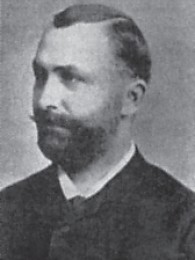 ბიოგრაფია     სტეფანე ზუბალაშვილი დ. 1860 წელს თბილისში. გ.14 სექტემბერი, 1904.დაკრძალულია სოლოლაკში ზუბალაშვილების საგვარეულო სასაფლაო სოლოლაკში.-მეწარმე.    XIX-XX საუკუნეების მიჯნაზე სტეფანე ზუბალაშვილი მთელს საქართველოში ცნობილი და აღიარებული იყო თავისი მეცენატობითა და კაცთმოყვარეობით.    სტეფანეს ცოლ-შვილი არ ჰყავდა. მისი ცხოვრებისა და საქმიანობის მთავარი მიზანი ერის კეთილდღეობაზე ზრუნვა იყო. იგი განსაკუთრებულ მნიშვნელობას ანიჭებდა ერის ცხოვრებაში კულტურულ-საგანმანათლებლო კერების დაარსებას.      სტეფანე ზუბალაშვილის საქველმოქმედო საქმეთაგან გამორჩეულია ბათუმის კათოლიკური ტაძრის დიდებული ნაგებობა, რომლის აგება ძმები ზუბალაშვილების დედის - ელისაბედის ოცნება ყოფილა. გარდაცვალების წინ დედას სტეფანესთვის სიტყვიერად უთხოვია მისი სულის მოსახსენიებლად ბათუმში „წმინდა ტაძრის აგება“.21.  9 მარტის1956 წლის საპროტესტო გამოსვლები თბილისში — ანტირევიზიონისტული საპროტესტო გამოსვლები თბილისში, საქართველოს საბჭოთა სოციალისტური რესპუბლიკის დედაქალაქში. აქციები მიმდინარეობდა 4 მარტიდან 9 მარტის ჩათვლით, საბჭოთა ჯარების მიერ დემონსტრანტების დარბევამდე. შინაგან საქმეთა სამინისტროს ინფორმაციით, აქციის დაშლისას დაიღუპა 15 ადამიანი და დაიჭრა 54, თუმცა სხვა წყაროების მიხედვით მსხვერპლი ბევრად უფრო დიდი იყო.22. დემეტრე (დიმიტრი) II, თავდადებული (დ. დაახლოებით 1259 — გ. 12 მარტი. 1289) — საქართველოს მეფე 1270-1289, დავით VII ულუსა და გვანცა დედოფლის ძე.23.  ვაჟა-ფშაველა (ნამდვილი სახელი და გვარი ლუკა პავლეს ძე რაზიკაშვილი; დ. 14 (26) ივლისი, 1861 ან 15 (27) მაისი, 1862[4], ჩარგალი, ტფილისის გუბერნია, რუსეთის იმპერია — გ. 27 ივნისი (10 ივლისი), 1915, ტფილისი, ტფილისის გუბერნია, რუსეთის იმპერია) — ქართული ლიტერატურის კლასიკოსი, პოეტი და მწერალი.24.  26 მაისის  საქართველოს დამოუკიდებლობის დღე — საქართველოს ეროვნული დღესასწაული, რომელიც აღინიშნება ყოველი წლის 26 მაისს, ნიშნად საქართველოს სახელმწიფოებრივი დამოუკიდებლობის აღდგენისა რუსეთის იმპერიისგან და სსრკ-სგან. მიუხედავად იმისა, რომ სსრკ-სგან დამოუკიდებლობა 1991 წლის 9 აპრილს გამოცხადდა, ეროვნულ დღესასწაულად მაინც 1918 წლის 26 მაისი — პირველი რესპუბლიკის მიერ გამოცხადებული დამოუკიდებლობის დღე — აღინიშნება.25.  ექვთიმე სიმონის ძე თაყაიშვილი (წმინდა ექვთიმე ღვთისკაცი; დ. 5 იანვარი[2], 1862 [სხვა მონაცემებით 3 იანვარი, 1863], ლიხაური — გ. 21 თებერვალი, 1953, თბილისი) — ქართველი ისტორიკოსი, არქეოლოგი და საზოგადო მოღვაწე, საქართველოს მეცნიერებათა აკადემიის აკადემიკოსი (1946), პროფესორი (1918, 1945), თბილისის სახელმწიფო უნივერსიტეტის ერთ-ერთი დამფუძნებელი, საქართველოს დამფუძნებელი კრების წევრი, მართლმადიდებელი ეკლესიის წმინდანი. ცნობილია როგორც 1921–1945 წლებში საფრანგეთში გატანილი საქართველოს საგანძურის დამცველი, რის გამოც კონსტანტინე გამსახურდიამ „საქართველოს მეჭურჭლეთუხუცესი“ უწოდა.26.  ლუკა ასათიანი (დ.1836, სოფ. ქვიტირი — გ. 12 სექტემბერი, 1901, ბათუმი) — ქართველი პოლიტიკური და საზოგადო მოღვაწე, ქუთაისის და ბათუმის პირველი არჩეული ხელმძღვანელი - ქალაქის თავი.1895 წლის 25 იანვარს  ქალაქის თავად ლუკა ასათიანი აირჩიეს, ქალაქის გამგეობის მდივნად კი ივანე მესხი.ლუკა ასათიანის პირადი ინიციატივით დაიწყო ბათუმის საბჭოს შენობის აგება, რომელიც დღესაც ამშვენებს ქალაქს. მისივე მმართველობის პერიოდშია აშენებული ახლანდელი რესპუბლიკური საავადმყოფო. ლუკა ასათიანი დიდ ყურადღებას უთმობდა ბათუმში განათლების აღმავლობის საქმეს. მისი ინიციატივით ქალაქში უმოკლეს ვადაში ყველა ეროვნებისათვის მათ ენაზე დაწყებითი კლასები გაიხსნა.დიდი ღვაწლი დასდო ბათუმის განაშენიანებას. განსაკუთრებით აღსანიშნავია ქალაქის მიმდებარე ტერიტორიებზე ჭაობის ამოშრობა, კაპიტალურად გაყვანილი სანიაღვრე კანალიზაციის არხები (მათ შორის ჟილინსკისა და ივანოვის არხები).ამან განაპირობა ქალაქში ჭაობიანი ადგილების დაშრობა და მეტად საშიში ავადმყოფობის მალარიის მოსპობა.27.სელიმ ხიმშიაშვილი სელიმ-ფაშა დ. 1755 - გ. 3 ივნისი, 1815  ხიხანის ციხე) — ახალციხის ფაშა 1803-1809 და 1812-1815 წლებში; აბდულა-ბეგის ძე. XVIII საუკუნის 90-იანი წლების დასაწყისში ვიდრე ფაშა გახდებოდა, იყო ზემო აჭარის სანჯაყ-ბეგი.28. ჰაიდარ ალის ძე აბაშიძე (დ. 15 აგვისტო, 1893, ბათუმი — გ. 29 დეკემბერი, 1965, თბილისი) — ქართველი საზოგადო მოღვაწე, პუბლიცისტი, პედაგოგი. სანჯაყ-ბეგ აბაშიძეთა შთამომავალი, საქართველოს დამფუძნებელი კრების წევრი.29.ალექსანდრე სერგეის ძე გრიბოედოვი დ. 15 იანვარი [ძვ. სტ. 4 იანვარი], 1795 — გ. 11 თებერვალი [ ძვ. სტ. 30 იანვარი], 1829, თეირანი; დაკრძალულია თბილისში, მთაწმინდიის პანთეონში) — რუსი მწერალი და დიპლომატი.30. ივანე ჯავახიშვილი (დ. 23 აპრილი [ძვ. სტ. 11 აპრილი], 1876, თბილისი — გ. 18 ნოემბერი, 1940, იქვე) — ქართველი ისტორიკოსი და საზოგადო მოღვაწე, თბილისის სახელმწიფო უნივერსიტეტის (თსუ) თანადამფუძნებელი, საქართველოსა და კავკასიის ისტორიის თანამედროვე სამეცნიერო სკოლის ერთ-ერთი ფუძემდებელი, საბჭოთა კავშირის მეცნიერებათა აკადემიის აკადემიკოსი, ისტორიის მეცნიერებათა დოქტორი, პროფესორი.31. მიხეილ იურის ძე ლერმონტოვი (რუს. Михаи́л Ю́рьевич Ле́рмонтов; დ. 15 ოქტომბერი [ ძვ. სტ. 3 ოქტომბერი], 1814, მოსკოვი — გ. 27 ივლისი [ ძვ. სტ. 15 ივლისი], 1841, პიატიგორსკი, დასაფლავებულია სოფ. ტარხანში) — რუსი პოეტი და პროზაიკოსი.32.მერაბ (მურად)ხინიკაძედ.28 იანვარი 1912სოფელი ხუცუბანი, ქობულეთის რაიონი. - გ.მაისი 1988თანამდებობის პირი, მსახიობი.1958-1962 წწ. და 1974-1978 წწ. იყო ბათუმის სახელმწიფო თეატრის დირექტორი და სამხატვრო ხელმძღვანელი. 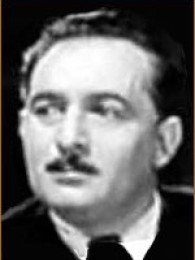 33. ნოდარ დუმბაძე (დ. 14 ივლისი, 1928, თბილისი — გ. 14 სექტემბერი, 1984, თბილისი) — ქართველი მწერალი და სცენარისტი, სსრკ-ის მწერალთა კავშირის გამგეობის წევრი, შოთა რუსთაველის სახელობის სახელმწიფო პრემიის ლაურეატი (1975).34.კახიანის=35.მერაბ კოსტავა (დ. 26 მაისი, 1939, თბილისი ― გ. 13 ოქტომბერი, 1989, სოფელი ბორითი) — ქართველი საზოგადო მოღვაწე, საქართველოს ეროვნული გმირი, დისიდენტი და უფლებადამცველი, მუსიკათმცოდნე, პოეტი. 1974 წლიდან მის ტრაგიკულ დაღუპვამდე იყო საქართველოს ეროვნულ-განმათავისუფლებელი მოძრაობის ყველაზე გამორჩეული ლიდერი.36. ნოე ჟორდანია (დ. 2 (15) იანვარი, 1868, ლანჩხუთი — გ. 11 იანვარი, 1953, პარიზი) — ქართველი სახელმწიფო მოღვაწე, პოლიტიკოსი, თეორეტიკოსი, პუბლიცისტი, ქართველი სოციალ-დემოკრატების ლიდერი, საქართველოს დემოკრატიული რესპუბლიკის მთავრობის თავმჯდომარე.37. გრიგოლ ლავრენტის ძე ელიავადაიბადა სოფელ მარტვილში (გეგეჭკორის რაიონი). 1883 წელს დაამთავრა მოსკოვის უნივერსიტეტის სამედიცინო ფაკულტეტი. სხვადასხვა დროს მუშაობდა ექიმად თბილისში, ბაქოს გუბერნიაში, ბათუმში, საჩხერეში. საზოგადო მოღვაწე. ბათუმის ქალაქის საბჭოს ხმოსანი, ქართველთა შორის წერა-კითხვის გამავრცელებელი საზოგადოების ბათუმის განყოფილების თავმჯდომარე, ბათუმის ექიმთა საზოგადოების თვამჯდომარე.38.  საიათნოვა (ნამდვ. სახელი არუთიუნ საიათიანი) (სომხ. Սայաթ-Նովա; სპარს. سایات‌نووا; აზერ. Sayat-Nova; დ. 14 ივნისი, 1712, ტფილისი — გ. 22 ნოემბერი, 1795, ახპატი) — საქართველოში მოღვაწე ეთნიკურად სომეხი პოეტი, აშუღი, მომღერალი.39. ხულო — თვითმმართველი ერთეული საქართველოში, აჭარის ავტონომიური რესპუბლიკის შემადგენლობაში. ხულოს .მუნიციპალიტეტის ტერიტორია მთაგორიანია. ვრცელდება ზღვის დონიდან 400-3007 მეტრის ფარგლებში. მუნიციპალიტეტის ტერიტორიაზე აღმართულია არსიანისა (მწვერვალი ყანლის მთა - 3007 მეტრი) და მესხეთის (მწვერვალი ზოტიმერია - 2646 მეტრი) ქედები და მათი განშტოებები. საშუალო წლიური ტემპერატურაა 10,1 °C, ნალექების საშუალო წლიური რაოდენობა – 1000–1200 მმ.40.  ვალერი ჩკალოვი - ლეგენდარული მფრინავი, გმირი, რომელმაც 1937 წელს შეასრულა თავისი პირველი უწყვეტი რეისი შეერთებულ შტატებში, რისთვისაც მას მიენიჭა საპატიო ჯილდო - წითელი დროშის ორდენი. ვალერი ჩკალოვის ბიოგრაფია, მისი ახალგაზრდობა, სიმწიფე, ბედი, ოჯახი განხილული იქნება ამ სტატიაში.დ. 1904 წლის 2 თებერვალს ნიჟნი ნოვგოროდის რაიონის სოფელ ვასილევოში (ახლანდელი ქალაქი ჩკალოვსკი)გ.1938 წელს საცდელი ფრენისას.41.  დავით სამსონის ძე კლდიაშვილი (დ. 10 სექტემბერი [ ძვ. სტ. 29 აგვისტო], 1862, ზედა სიმონეთი, ახლანდ. თერჯოლის მუნიციპალიტეტი ― გ. 24 აპრილი, 1931, იქვე, დაკრძალულია თბილისში, მთაწმინდის პანთეონში) — ქართველი მწერალი, საქართველოს სახალხო მწერალი (1930).42.  პეტრე გრიგოლის ძე მელიქიშვილი (დ. 11 ივლისი [ ძვ. სტ. 29 ივნისი], 1850, თბილისი — გ. 23 მარტი, 1927, თბილისი) — ქართველი ქიმიკოსი, თბილისის უნივერსიტეტის პირველი რექტორი (1918) და ამავდროულად 1918 წლიდან 1927 წლამდე ორგანული ქიმიის კათედრის გამგე. სსრკ-ის მეცნიერებათა აკადემიის წევრ-კორესპონდენტი (1927)43 ისრაფილ ქემალის ძე ჯინჭარაძე (დ. 26 აპრილი, 1916, სოფ. მახინჯაური, ბათუმის ოლქი, რუსეთის იმპერია (ამჟამად ხელვაჩაურის მუნიციპალიტეტი, აჭარა) — გ. 15 ოქტომბერი, 1943დნეპრო.......) — წითელი არმიის უმცროსი ლეიტენანტი, დიდი სამამულო ომის მონაწილე, საბჭოთა კავშირის გმირი (1944).რევაზ კომახიძე  ბათუმის უნივერსიტეტის რექტორი45. ვლადიმერ კანდელაკის46  გარი ალექსანდრეს ძე  მერკვილაძე დაიბადა 1923 წლის 17 თებერვალსქ. ბათუმში გარდაიცვალა 1971 წლის 2 აპრილს. — საბჭოთა კავშირის სამამულო ომის გმირი. მფრინავ-გამანადგურებელი, იბრძოდა მეორე მსოფლიო ომში. განახორციელა 386 საბრძოლო გაფრენა. პირადად ჩამოაგდო მტრის 13 თვითმფრინავი. 1945 წლის მარტში მოახერხა ჩამოეგდო გერმანელთა რეაქტიული თვითმფრინავი Me-262. ამ განსაკუთრებული და უიშვიათესი წარმატებისათვის დაჯილდოვდა წითელი დროშის ორდენით. დაკრძალულია თბილისში, საბურთალოს სასაფლაოზე.47  იოსებ ზაქარიას ძე იმედაშვილი (დ. 20 აპრილი, 1876, ხაშმი, ახლანდელი საგარეჯოს მუნიციპალიტეტი — გ. 5 მაისი, 1952, თბილისი) — ქართველი მწერალი, საზოგადო მოღვაწე.48  შავშეთი — საქართველოს ისტორიულ-გეოგრაფიული მხარე, ამჟამად თანამედროვე თურქეთის ტერიტორიაზე, წარმოადგენდა ისტორიული მესხეთის ნაწილს.ფალავანდიშვილისზურაბ ბერიძის51  სერგეი ალექსანდრეს ძე ესენინი (რუს. Сергей Александрович Есенин; დ. 3 ოქტომბერი [ ძვ. სტ. 21 სექტემბერი], 1895, სოფელი კონსტანტინოვო, რიაზანის გუბერნია ― გ. 28 დეკემბერი, 1925, ლენინგრადი, დაკრძალულია მოსკოვში) — რუსი პოეტი-იმაჟინისტი.52  ალექსანდრე მიხეილის ძე ყაზბეგი (დ. 20 იანვარი [ ძვ. სტ. 2 იანვარი], 1848[3], სტეფანწმინდა — გ. 22 დეკემბერი, 1893, თბილისი, დაკრძალულია სტეფანწმინდაში) — ქართველი მწერალი, დრამატურგი, პოეტი, მთარგმნელი და მსახიობი. ალექსანდრე ყაზბეგის ლიტერატურული ფსევდონიმი იყო „მოჩხუბარიძე“ („აკაკია მოჩხუბარიძე“), თეატრალური – „მოხევე“.53 ტბელი აბუსერისძე (დ. დაახლოებით 1190 — გ. 1240) — ქართველი პროზაიკოსი, ჰიმნოგრაფი, მწიგნობარი და ასტრონომი. ხიხათის (აჭარის) ერისთავთერისთავის ივანეს შვილი და ძმა ქართული კულტურის მეცენატებისა — ვარდან და აბუსერ აბუსერიძეებისა. კანონიზირებულია ქართული მართლმადიდებელი ეკლესიის მიერ და მოიხსენიება 17/30 აგვისტოს.სამხრეთის55 სოხუმი (აფხ. Аҟəа [აყჿა]), (ადრინდელი ქართული სახელწოდება ცხუმი) — ქალაქი საქართველოში, აფხაზეთის ავტონომიური რესპუბლიკის დედაქალაქი და სოხუმის მუნიციპალიტეტის ადმინისტრაციული ცენტრი56.მარუხის  მწვერვალი და მყინვარი საქართველოში-კავკასიონის ქედზე57.დესპინე შაფათავას58.ქედაქედა — დაბა აჭარის ავტონომიურ რესპუბლიკაში, ქედის მუნიციპალიტეტის ადმინისტრაციული ცენტრი. მდებარეობს მდინარე აჭარისწყალის ნაპირზე, ზღვის დონიდან 256 მ-ზე. ბათუმიდან 41 კმ-ზე მის აღმოსავლეთით. 2014 წლის აღწერის მონაცემებით დაბაში ცხოვრობს 1510 კაცი.59.ქობულეთი — ქალაქი და კურორტი საქართველოში, აჭარის ავტონომიურ რესპუბლიკაში, ქობულეთის მუნიციპალიტეტის ადმინისტრაციული ცენტრი. მდებარეობს ქობულეთის დაბლობზე, შავი ზღვის სანაპიროზე, ზღვის დონიდან 5 მ, ბათუმიდან 32 კმ, თბილისიდან 329 კმ.60. პრიზები.ალექსანდრე სულაბერიძე დ.16აპრილი1926ლესა-ჭინათი, ლანჩხუთის რაიონი.-გ.5აგვისტო1958 პედაგოგი, სამხედრო პირი. საბჭოთა კავშირის გმირილენინის ორდენი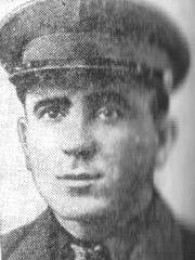 61.მამია  ომერის ძე ვარშანიძე (დ. 15 დეკემბერი, 1916, ურეხი, ბათუმის ოლქი — გ. 29 მარტი, 1998, ბათუმი, საქართველო) — ქართველი პოეტი, პროზაიკოსი. მეორე მსოფლიო ომის მონაწილე.62.პეტრე ივანეს ძე ბაგრატიონი (რუს. князь Пётр Ива́нович Багратио́н) (დ. 1765, ყიზლარი, ახლანდელი დაღესტანი — გ. 12 (24) სექტემბერი, 1812, სოფ. სიმი, ახლანდელი ვლადიმირის ოლქი)1839 წელს კი ბოროდინოს ველზე გადაასვენეს — რუსეთის არმიის ინფანტერიის გენერალი (1809), 1812 წლის საფრანგეთ-რუსეთის ომის გმირი. წარმოშობით ის ბაგრატიონთა ქართული სამეფო გვარიდან იყო.63.მიხეილ ვასილის ძე ლომონოსოვი (რუს. Михаил Васильевич Ломоносов; დ. 19 ნოემბერი [ძვ. სტ. 8 ნოემბერი], 1711, არხანგელსკის გუბერნია, სოფ. დენისოვკა (ახლანდ. სოფელი ლომონოსოვო) — გ. 15 აპრილი [ძვ. სტ. 4 აპრილი], 1765, პეტერბურგი) — რუსი მეცნიერ-ბუნებისმეტყველი, ენციკლოპედისტი, ფიზიკური ქიმიის ერთ-ერთი ფუძემდებელი, პოეტი, თანამედროვე რუსული სალიტერატურო ენის შემქმნელი, მხატვარი, ისტორიკოსი, დამოუკიდებელი რუსული მეცნიერების მებაირახტრე.64.გონიო — დასახლება ქალაქ ბათუმში, გონიო-კვარიათის უბანში. მდებარეობს მდინარე ჭოროხის მარცხნივ, შავი ზღვის პირას, ზღვის დონიდან 30 მ. ბათუმის ცენტრიდან 12 კმ. გონიო ერთ-ერთი პოპულარული ზღვისპირა კურორტია საქართველოში. არქეოლოგიური მონაცემების მიხედვით უძველესი დასახლება გონიოში ძვ. წ. VIII-VII საუკუნეებით თარიღდება. ახალი წელთაღრიცხვის I საუკუნის 70-იან წლებში გონიოში ჩნდება ციხესიმაგრე აფსარუნტი.1878  წელს. სან-სტეფანოს ზავის მიხედვით გონიო, ისევე როგორც მთელი აჭარა გადაეცა რუსეთის იმპერიას. გონიო, როგორც სოფელი შევიდა ბათუმის ოკრუგის შემადგენლობაში. ამავდროულად ის იყო გონიოს საპოლიციო უბნის ცენტრი.2011 წელს ქალაქ ბათუმის საზღვრების გაფართოების შემდეგ მოექცა ქალაქის ადმინისტრაციულ საზღვრებში.65. გიორგი სიაუშის ძე სააკაძე, დიდი მოურავი (დ. დაახლ. 1580, სოფ. ფელი[1] — გ. 3 ოქტომბერი, 1629, ალეპო) — საქართველოს პოლიტიკური და სამხედრო მოღვაწე, მხედართმთავარი და სამხედრო სტრატეგი.66.დავით გურამიშვილი(დ. 1705, საგურამო — გ. 1 აგვისტო [ძვ. სტ. 21 ივლისი], 1792, მირგოროდი, უკრაინა) — ქართველი პოეტი, მწერალი და სამხედრო67.ალექსეი ნიკოლოზის-ძე ოსტროვსკის(1843 – 1886).ალექსანდრე ნიკოლაევიჩი "ოსტროვსკი არის" თეატრალური ლიტერატურის გიგანტი "(ლუნაჩარსკი), მან შექმნა რუსული თეატრი, მთელი რეპერტუარი, რომელზედაც გაიზარდა მსახიობების მრავალი თაობა, გაძლიერდა და განვითარდა საშემსრულებლო ხელოვნების ტრადიციები. რუსულის განვითარებისათვის დრამა, მან იმდენი გააკეთა, რამდენიც შექსპირი ინგლისში, ლოპე დე ვეგა ესპანეთში, მოლიერი საფრანგეთში, გოლდონი იტალიაში და შილერი გერმანიაში.68.ბესიკი (ნამდვილი გვარი და სახელი — ბესარიონ ზაქარიას ძე გაბაშვილი ) (დ. 1750, თბილისი — გ. 4 თებერვალი [ძვ. სტ. 24 იანვარი], 1791, იასი, მოლდოვის სამთავრო) — ქართველი პოეტი და პოლიტიკური მოღვაწე. თეიმურაზ II-ის კარის მოძღვრის ზაქარია გაბაშვილის ვაჟი.69.გიორგი ბრწყინვალე -გიორგი V ბრწყინვალე (დ. 1286 — გ. 1346) — საქართველოს მეფე 1299-1302 და 1318-1346 წლებში, დემეტრე II თავდადებულისა და მისი მესამე ცოლის, ნათელა ჯაყელის ძე.70.სევასტოპოლი (უკრ. Севастополь) — ქალაქი უკრაინაში, ყირიმის ნახევარკუნძულის სამხრეთ-დასავლეთით, შავი ზღვის სანაპიროზე. ქალაქი შეფენილია სევასტოპოლის ყურის ნაპირების ტერასებზე. ყურე ქალაქს ყოფს სამხრეთ და ჩრდილოეთ ნაწილებად. ცენტრი შექმნილია წრიული მაგისტრალით. არის საავტომობილო გზების კვანძი, მოქმედებს ნავსადგური. არქიტექტურული ძეგლებიდან აღსანიშნავია 1843 წლის პეტრე-პავლეს ტაძარი.71.მამია კომახიძის72.პეტრე ილიას ძე ჩაიკოვსკი (რუს. Пётр Ильич Чайкoвский; დ. 7 მაისი, 1840 — გ. 6 ნოემბერი, 1893) — რუსი კომპოზიტორი. მიუხედავად იმისა, რომ უდიდეს რუს კომპოზიტორთა „ხუთეულის“ წევრი არ იყო, მისი მუსიკა საყოველთაოდ ცნობილი და მიღებული გახდა მისი გამორჩეულად რუსული ხასიათის, მდიდარი ჰარმონიებისა და მელოდიურობის გამო. თუმცა ამასთან მისი ნამუშევრები გაცილებით დასავლური იყო ვიდრე მისი სხვა რუსი თანამემამულეებისა, ვინაიდან ის ეფექტურად იყენებდა საერთაშორისო ელემენტებს ეროვნულ სახალხო მელოდიებთან შერწყმით. ჩაიკოვსკის ნაწარმოებები აქვს შექმნილი მუსიკალური შემოქმედების ყველა ჟანრში.73.ლადო (ვლადიმერ) მელქისედექის ძე ასათიანი (დ. 14 იანვარი, 1917, ქუთაისი — გ. 23 ივნისი, 1943, თბილისი) — ქართველი პოეტი. ლადო ასათიანი 1943 წლის 23 ივნისს, 26 წლის ასაკში გარდაიცვალა, ის ვაკის სასაფლაოზე დაკრძალეს. 1968 წლის 24 აპრილს პოეტის ნეშტი დიდუბის მწერალთა და საზოგადო მოღვაწეთა პანთეონში გადმოასვენეს74.სულხან-საბა ორბელიანი (ერისკაცობაში სულხან ორბელიანი, ბერად დაერქვა — საბა; დ. 3 ნოემბერი [ძვ. სტ. 24 ოქტომბერი], 1658, ტანძია, ახლანდელი ბოლნისის მუნიციპალიტეტი — გ. 6 თებერვალი [ძვ. სტ. 26 იანვარი], 1725, მოსკოვი, რუსეთი) — ქართველი მწერალი, მეცნიერი, პოლიტიკური მოღვაწე.1724 წელს, როცა ვახტანგ VI-მ რუსეთს დააპირა გადახვეწა, მან მოსკოვში წინასწარი მოლაპარაკებისათვის ორბელიანი გაგზავნა, მაგრამ ხანდაზმულ მწერალს არ დასცალდა უკანასკნელი მისიის აღსრულება, იგი მოსკოვში მალე გარდაიცვალა. დაკრძალეს ვსესვიატსკოეში.75.არსენ ოძელაშვილი არსენა მარაბდელი (დ. დაახლ. 1797, სოფ. მარაბდა — გ. 1842, მცხეთა) — ბატონყმობის წინააღმდეგ მებრძოლი გლეხი, ხალხური ეპოსის გმირი, მიიჩნევა საქართველოს ეროვნულ გმირად.76.გიორგი ლეონიძე(დ. 8 იანვარი, 1900 [ძვ. სტ. 27 დეკემბერი, 1899], პატარძეული, ახლანდელი საგარეჯოს მუნიციპალიტეტი — გ. 9 აგვისტო, 1966, თბილისი) — ქართველი მწერალი, პოეტი, საზოგადო მოღვაწე. საქართველოს სახალხო პოეტი (1959), საქართველოს მეცნიერებათა აკადემიის აკადემიკოსი.დაკრძალულია მთაწმინდის მწერალთა და საზოგადო მოღვაწეთა პანთეონში.77.ასლან იბრაჰიმის ძე აბაშიძე, ასლანბეგი (დ. 1877 — გ. 1924) — გენერალი (1918). ბათუმის სადროშოს გამგებელ სანჯაყ-ბეგ აბაშიძეთა შთამომავალი, მემედ აბაშიძის ძმა.გარდაიცვალა სტამბოლში 1924 წელს. სავარაუდოდ მოწამლეს საბჭოთა კავშირის აგენტებმა. არის ავტორი მხედრული სიმღერისა „ასლანური“78.პარმენ ლორია (დ. 30 აგვისტო, 1898 — გ. 8 მარტი, 1978) — ქართველი მწერალი. დაკრძალულია ქალაქ ბათუმში მწერალთა კავშირის პანთეონში.79.შერიფ ხიმშიაშვილი-შერიფ-ბეგი  (დ. 1829 — გ. 1892, პეტერბურგი (დასაფლავებულია სოფ. ქოჩახში) — დიდი თავადი, ზემო-აჭარის უკანასკნელი მთავარი, გენერალ-მაიორი, საზ. მოღვაწე, აჰმედ-ფაშას ძე. ბათუმისათვის ბრძოლაში დიდი მნიშვნელობა ენიჭებოდა აჭარის ბეგების მიერ დაკავებულ პოზიციას. მათ შორის ყველაზე ძლიერი შერიფ ბეგ ხიმშიაშვილი მტკიცედ ადგა რუსეთის ორიენტაციას და აჭარის საქართველოსთან შეერთების გზას.შერიფ-ბეგი პეტერბურგში გარდაიცვალა და ანდერძის თანახმად, მისი ნეშტი შვილებმა აჭარაში სოფელ ქოჩახში გადმოასვენეს.80.გალაქტიონ ტაბიძე (დ. 17 ნოემბერი [ძვ. სტ. 5 ნოემბერი], 1891 ან 18 ნოემბერი [ძვ. სტ. 6 ნოემბერი], 1892 — გ. 17 მარტი, 1959) — ქართველი პოეტი და საზოგადო მოღვაწე. საქართველოს სახალხო პოეტი (1933), საქართველოს მეცნიერებათა აკადემიის აკადემიკოსი (1944). დაკრძალულია თბილისში, მთაწმინდიის პანთეონში.81. დავით აღმაშენებლი  დავით IV აღმაშენებელი (დ. 1073,[3] ქუთაისი — გ. 6 თებერვალი, [ძვ. სტ. 24 იანვარი], 1125[4][5]) — საქართველოს მეფე 1089-1125 წლებში, გიორგი II-ის ძე, დიდი სახელმწიფო მოღვაწე და ძლევამოსილი მხედართმთავარი, რომელსაც განსაკუთრებული ადგილი უკავია საქართველოს ისტორიაში.დავით IV ტახტზე 1089 წელს 16 წლის ასაკში ავიდა.პიროვნული ღირსებებისა და ქვეყნისა და ერის წინაშე უდიდესი დამსახურებისათვის, ქართულმა მართლმადიდებელმა ეკლესიამ დავით აღმაშენებელი წმინდანად შერაცხა და მისი ხსენების დღედ 26 იანვარი (ახ. სტ. 8 თებ.) დააწესა.82.ნესტორ  გლახუნას ძე მალაზონია (დ. 22 დეკემბერი, 1892[1], სოფელი მამათი — გ. 22 დეკემბერი, 1983, იქვე) — ქართველი პოეტი, პედაგოგი.83.იასონ გორდეზიანი დ.1876 ონის რაიონი, სოფელი საკაო.-გ.1960აგრონომი, მებაღე–დეკორატორი.1894-1909წწ. საქართველოს სახვადასხვა მხარეში ხელმძღვანელობდა ხეხილის სანერგეებისა და ბაღების, ბაღ–პარკების გაშენებას; მუშაობდა საფრანგეთსა და შვეიცარიაში; ერთხანს იყო კიუს (დიდი ბრიტანეთი) სამეფო ბოტანიკური ბაღის თანამშრომელი; 1913 წელს მიიწვიეს ახლად დაარსებულ ბათუმის ბოტანიკურ ბაღში სამუშაოდ; 1914-1917წწ. იყო ამ ბაღის აღმასრულებელი დირექტორი; მისი უშუალო მონაწილეობით აშენდა ბოტანიკური ბაღის ძირითადი კოლექციები;   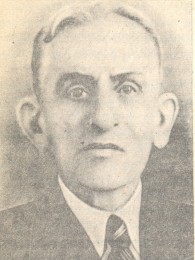 84.მიქელაძის=85.შალვა ინასარიძე დ.17 სექტემბერი, 1900 -გ.20 მარტი, 1970 რეჟისორიდაკრძალულიაფერიის სასაფლაო, ბათუმი86.ნიკო ფიროსმანის ნიკოლოზ (ნიკო) ფიროსმანაშვილი დ. 5 აპრილი, 1862,[6] სოფ. მირზაანი ― გ. 1918, თბილისი) — ქართველი პრიმიტივისტი მხატვარი.87.ვლადიმერ (ლადო) დავითის ძე გუდიაშვილი (დ. 30 მარტი, [ძვ. სტ. 18 მარტი],  1896, თბილისი — გ. 19 ივლისი, 1980, იქვე) — მე-20 საუკუნის ქართველი ფერმწერი, გრაფიკოსი, თეატრისა და კინოს მხატვარი. საქართველოს სახალხო მხატვარი (1950), შოთა რუსთაველის სახელობის სახელმწიფო პრემიის ლაურეატი (1966), სსრკ-ის სახალხო მხატვარი (1970), პროფესორი.88.პარმენ რურუა ოდიშელი  (ფსევდონიმი)დ.14 სექტემბერი, 1888სოფელი ბანძა, მარტვილის რაიონი.-გ.29 ივნისი, 1963 მწერალი დაკრძალულიაფერიის სასაფლაო, ბათუმი89.ხახული ხახულის მონასტერი — შუა საუკუნეების მონასტერი ისტორიულ სამხრეთ-დასავლეთ საქართველოში, ტაოში, მდინარე თორთომისწყლის ერთ-ერთ გვერდითა ხეობაში, მდინარე ხახულისწყლის მარცხენა ნაპირზე (ახლანდელი თურქეთის ტერიტორია). ტაძარში ამჟამად მოქმედებს მეჩეთი.90.ლეხ და მარია კაჩინსკები პოლონეთის პრეზიდენტი (1978–2010). და პირველი ლედი( 21 აგვისტო, 1942 — გ. 10 აპრილი, 2010) 2005 -2010 წლებში.დაიღუპნენ ავიაკატასტროფისას სმოლენსკში -რუსეთი.91.სერგეი სიმონის ძე მესხი (დ. 24 ოქტომბერი [ძვ. სტ. 12 ოქტომბერი], 1845, რიონი, ახლანდელი წყალტუბოს მუნიციპალიტეტი — გ. 2 აგვისტო [ძვ. სტ. 21 ივლისი], 1883, აბასთუმანი, დაკრძალულია რიონში) — ქართველი პუბლიცისტი, ჟურნალისტი, მწერალი და საზოგადო მოღვაწე.92.რაფიელ  დავითის ძე ერისთავი (დ. 9 (21) აპრილი, 1824, ქვემო ჭალა, ახლანდელი კასპის მუნიციპალიტეტი — გ. 19 თებერვალი (4 მარტი), 1901, თელავი) — ქართველი პოეტი, დრამატურგი, ლექსიკოლოგი, პუბლიცისტი, ისტორიკოსი, ეთნოგრაფი.93. პარიზის კომუნა (ფრანგ. La Commune de Paris) თავდაპირველად მიუთითებდა პარიზის მთავრობაზე საფრანგეთის რევოლუციის დროს. თუმცა ტერმინი უფრო ვრცლად მიუთითებს სოციალისტურ მთავრობაზე, რომელიც მოკლე ხნის განმავლობაში მართავდა პარიზს 1871 წლის 18 მარტიდან 28 მაისამდე.94. ფადიკო შაბანის ასული გოგიტიძე (დ. 1916, სოფ. ალამბარი, ახლანდ. ქობულეთის მუნიციპალიტეტი — გ. 20 ოქტომბერი, 1940, ბათუმი) — პირველი ქართველი მფრინავი ქალი.96.ვლადიმერ  ვლადიმერის ძე მაიაკოვსკი (რუს. Владимир Владимирович Маяковский; დ. 19 ივლისი [ძვ. სტ. 7 ივლისი], 1893 — გ. 14 აპრილი, 1930) — საქართველოში დაბადებული რუსი პოეტი, დრამატურგი, რუსული ფუტურიზმის ერთ-ერთი ფუძემდებელი.
ვლადიმერ მაიაკოვსკი დაკრძალულია მოსკოვში, ნოვოდევიჩის სასაფლაოზე.97.ლევან ქიქავას98.შალვა ნიკოლოზის ძე დადიანი (დ. 21 მაისი [ძვ. სტ. 9 მაისი], 1874, ზესტაფონი ― გ. 15 მარტი, 1959, თბილისი) — ქართველი მწერალი, დრამატურგი, მსახიობი, თეატრის მოღვაწე; საქართველოს სახალხო არტისტი (1923). სკკპ-ის წევრი 1945 წლიდან.99. გულო-აღა კაიკაციშვილი, გულ-აღა კაკაც-ოღლი, (ნამდვილი გვარი ქათამაძე) (დ. 1840 — გ. 1923, სოფ. სამება, ქობულეთი) — ქართველი საზოგადო მოღვაწე.იღვწოდა თურქეთის მფლობელობაში მოქცეული ქართული მიწების საქართველოსთან შეერთებისათვის. ახლო ურთიერთობა ჰქონდა ი. ჭავჭავაძესთან, ა. წერეთელთან, ს. მესხთან, გ. ყაზბეგთან, გ. გურიელთან და სხვებთან. გულო კაიკაციშვილი პირველი პატრიოტი იყო აჭარიდან, რომელმაც მე-19 საუკუნის 70-იან წლებში ოსმალთა ბატონობის წინააღმდეგ ხმა აღიმაღლა და მას ილია მართალმა „აჭარის გული“ უწოდა იბრძოდა მუჰაჯირობის წინააღმდეგ 1877—1878 წლებში რუსეთ-ოსმალეთის ომის დროს.  მისი ქველმოქმედებით და დედე-აღა ნიჟარაძის მონაწილეობით, კაიკაციშვილის საკუთრებაში არსებულ საგვარეულო მამულში გაიხსნა პირველი ქართული სკოლა ქობულეთში.კაიკაციშვილი სიკვდილამდე უანგაროდ ემსახურებოდა მაჰმადიან ქართველთა შორის ქართული კულტურისა და განათლების აღორძინების საქმეს.100. ნიკოლოზ ვასილის ძე გოგოლი (უკრ. Микола Васильович Гоголь, რუს. Никола́й Васи́льевич Го́голь; დ. 1 აპრილი [ ძვ. სტ. 20 მარტი], 1809 ან 31 მარტი [ ძვ. სტ. 19 მარტი] 1809 ან 2 აპრილი 1809 — გ. 4 მარტი [ ძვ. სტ. 21 თებერვალი] , 1852) — უკრაინელი-რუსი მწერალი.სახელი წმინდა ნიკოლოზის სასწაულმოქმედი ხატის პატივსაცემად დაარქვეს.ხშირად უწოდებენ თანამედროვე რუსული რეალიზმის მამას.101.დავით ბაქრაძის 102.იოსებ ელიოზის ძე ნონეშვილი (დ. 6 აპრილი, 1918, კარდანახი, ახლანდელი გურჯაანის მუნიციპალიტეტი — გ. 18 ოქტომბერი, 1980, თბილისი) — ქართველი პოეტი, შოთა რუსთაველის პრემიის ლაურეატი, საქართველოს მწერალთა კავშირის მდივანი (1966-1980).103. თამარ მეფე (დ. დაახ. 1160 — გ. 1213, შესაძლოა 1210 ან 1207) — საქართველოს მონარქი 1184 წლიდან, გიორგი III-ის ასული, ბაგრატიონთა სამეფო დინასტიის წარმომადგენელი. თამარს საქართველოს ოქროს ხანაში მოუწია მეფობა და უაღრესად წარმატებული მმართველი აღმოჩნდა. თამარი ატარებდა ტიტულს: „მეფეთ მეფე და დედოფალთ დედოფალი აფხაზთა, ქართველთა, რანთა, კახთა და სომეხთა, შირვანთა და შაჰანშათა და ყოვლისა აღმოსავლეთისა და დასავლეთისა თვითმფლობელობითა მპყრობელი“.104.სულეიმან დიასამიძე (დ. 22 ნოემბერი, 1893 — გ. 18 მარტი, 1962) — ქართველი რევოლუციონერი, საზოგადო მოღვაწე. რუსეთის 1917 წლის რევოლუციის შემდეგ მუსლიმან ქართველებთან ერთად დააარსა სამუსლიმანო საქართველოს განმათავისუფლებელი კომიტეტი და იყო ამ კომიტეტის მდივანი. 1919 წლის 31 აგვისტოს კომიტეტმა დიდი დევნისა და პანთურქულ მხარესთან დაპირისპირებების შემდეგ, შექმნა სამუსლიმანო საქართველოს მეჯლისი (საბჭო), რომელმაც ერთხმად დაადგინა საქართველოსთან აჭარის შეერთება ავტონომიის საფუძველზე.[1]105.ფაღავას106.კაზინეცისდაბადების თარიღი:1860გარდაცვ. თარიღი:14 სექტემბერი, 1904  (44 წლის ასაკში)დაკრძალვის ადგილი:თბილისი, ზუბალაშვილების საგვარეულო სასაფლაო სოლოლაკშიკატეგორია:მეწარმედ.1857 -გ.1925ექიმი